Centrum sociálních služeb Jindřichův Hradec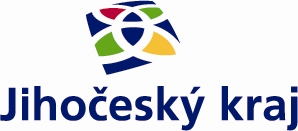 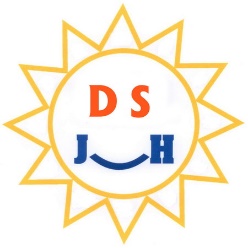 Česká 1175, Jindřichův Hradec II, 377 01, IČO 750 111 91, ČSOB 220196017/0300Domov seniorů Jindřichův HradecOtín 103377 01 Jindřichův HradecČeská republikaTelefon: 384 322 067, 384 321 687E-mail:  vedouci@dsjh.czInternet:      www.dsjh.cz27. února 2019, Jindřichův HradecVyhodnocení poskytování sociálních služeb v DS J. Hradec za rok 2018Domov seniorů Jindřichův Hradec poskytoval v roce 2018 dvě registrované pobytové sociální služby- službu typu domov pro seniory (dle § 49 z.č 108 / 2006 Sb. o sociálních službách) a službu typu domov se zvláštním režimem (dle § 50 z. č. 108 / 2006 Sb. o sociálních službách).Domov pro seniory – posláním domova je poskytovat sociální pobytovou službu osobám, které z důvodu věku a dlouhodobě nepříznivého zdravotního stavu nemohou žít ve svém přirozeném prostředí a potřebují pomoc, která jim nemůže být zajištěna jinak. Služba umožňuje důstojně a aktivně prožít stáří dle potřeb a schopností osob v atmosféře podpory a porozumění, snahou je v co nejvyšší míře udržet stávající schopnosti osob a jejich zapojení do běžného života společnosti.Tato podpora byla poskytována v souladu s Plánem péče, který v rámci individuálního plánování s klientem tvoří klíčový pracovník ve spolupráci s ostatními pracovníky zařízení (sociální pracovnice, aktivizační pracovnice). Klientům byla dále na základě indikace lékaře poskytována ošetřovatelská péče. Zařízení vykonávalo v roce 2018 své činnosti také s ohledem na plnění dlouhodobých cílů uvedených v základním prohlášení zařízení:Cíl č. 1:„Poskytovat činnosti a aktivity vedoucí k udržení, popř. k rozvoji samostatnosti s podporou zachování fyzické, psychické a sociální schopnosti klientů, to vše na základě jejich individuálních možností, schopností, potřeb, přání a životního příběhu“. V roce 2018 pokračovalo zavádění prvků konceptu Bazální stimulace® do péče o klienty a s tímto konceptem se postupně seznamovali další zaměstnanci domova.Aktivizační pracovnice absolvovaly kurz Smyslové aktivizace – Level 1 a tyto prvky zařadily do aktivizačních činností s klienty.Cílem pro rok 2018 bylo zařadit prvky paliativní péče do ošetřovatelských postupů. V rámci akreditovaného semináře se pracovníci seznámili s tímto přístupem ke klientovi, zaměřeným na komplexní a kvalitu života zlepšující péči. Zařízení také v rámci dotace poskytnuté Městem Jindřichův Hradec na podporu sociální oblasti zakoupilo koncentrátor kyslíku a dovybavilo Multismylovou místnost, určenou pro relaxaci klientů.Cíl č. 2:„Vytvořit klientům příjemné, klidné a bezpečné prostředí a zajistit jim důstojné prožití stáří v našem Domově.“Klientům domova nabízíme vstřícné, klidné a bezpečné prostředí, ve kterém jsou maximálně zohledněny individuální potřeby a jedinečnost každého člověka. Klientům zajišťujeme zdravotní, ošetřovatelskou a sociální podporu a pomoc při naplňování aktivního a důstojného života.Kvalifikovaný personál pracuje v souladu s vnitřními předpisy organizace a zařízení.Pro splnění dalšího vzdělávání pracovníků v sociálních službách podle zákona č. 108/2006 Sb., o sociálních službách, a pro zkvalitnění poskytované péče, byly do vzdělávacího plánu zaměstnanců pro rok 2018 zařazeny akreditované semináře, školící akce, supervize, metodické podpory a odborné semináře. Pro vytvoření příjemného prostředí domova byla během roku 2018 pravidelně měněna tematická výzdoba.Cíl č. 3:„Podporovat klienty v udržení kontaktu s běžným životem a zachování přirozených vztahů s rodinou, známými a okolím.“Klienti mají k dispozici dílnu volnočasových aktivit, kde se mohou ve všední dny pod vedením aktivizační pracovnice věnovat rozmanitým činnostem např. rukodělné práce, vaření.  Klientům je také pracovníky nabízena pravidelná kognitivní, motorická a hudební aktivizace.  V rámci pravidelných Reminiscenčních kavárniček vzpomínají klienti na různé události, akce či známé osobnosti let minulých.  Pravidelně každý rok spolupracujme s mateřskými školami v Jindřichově Hradci, které pro naše klienty připravují pásma písniček, básniček a tanečků. Se  6. základní školou v Jindřichově Hradci jsme ve školním roce 2018/2019 spolupracovali na projektu „ Babičko, dědečku vyprávěj.“ Pro klienty jsou pořádány v rámci kulturního vyžití různé hudební koncerty a pořady, klienti mají možnost využít pastorační činnost či canisterapii. V roce 2018 jsme pokračovali druhým ročníkem „Školy třetího věku“, pod záštitou starosty J. Hradce Ing. Stanislava Mrvky. Dále spolupracujeme s dobrovolníky z jindřichohradecké organizace Otevřená okna, z. ú.V rámci poskytování pobytových sociálních služeb je kladen velký důraz na udržení vztahů klientů s rodinou a blízkými. Klienti mají možnost přijímat návštěvy na pokoji, jídelnách, popř. v multifunkční místnosti. Klientům např. nabízíme možnost oslavit v zařízení jejich narozeniny v kruhu rodiny. Klienti jsou podporováni v návštěvách svých blízkých mimo domov. Je kladen také důraz na komunikaci zaměstnanců domova s příbuznými a blízkými při řešení různých záležitostí. Cíl č. 4:„Podporovat klienty v uplatňování vlastní vůle a dát jim možnost aktivně se zapojit do chodu Domova“.Všichni zaměstnanci domova podporují klienty v jejich aktivitě, samostatném rozhodování, vyjadřování vlastní vůle, pocitů, přání, názorů, myšlenek a připomínek. Do veškerých činností a aktivit se zapojují na základě svého rozhodnutí.V domově se pravidelně pořádají setkání klientů domova s vedením zařízení, na kterém mohou řešit své podněty či připomínky (např. stravovací porada). Domov se zvláštním režimem - posláním Domova se zvláštním režimem je poskytovat nepostradatelnou péči osobám se speciálními potřebami (osobám trpícím Alzheimerovou chorobou nebo jinými typy demencí), a tím jim umožnit žít důstojný a spokojený život. Pomoc je přizpůsobena individuálním potřebám klientů, směřuje k udržování sociálních návyků potřebných k životu, respektuje jejich lidskou důstojnost, dodržuje lidská práva a vytváří podmínky pro minimalizaci sociální izolace.Tato podpora byla poskytována v souladu s Plánem péče, který v rámci individuálního plánování s klientem tvoří klíčový pracovník ve spolupráci s ostatními pracovníky zařízení (sociální pracovnice, aktivizační pracovnice). Klientům byla dále na základě indikace lékaře poskytována ošetřovatelská péče. Zařízení vykonávalo v roce 2018 své činnosti také s ohledem na plnění dlouhodobých cílů uvedených v základním prohlášení zařízení:Cíl č. 1 :„Odborným přístupem zaměstnanců a nabídkou rozmanitých aktivit dojde ke snížení četnosti nežádoucích projevů onemocnění“V roce 2018 pokračovalo zavádění prvků konceptu Bazální stimulace® do péče o klienty, aktivizační pracovnice absolvovaly kurz Smyslové aktivizace – Level 1 a tyto prvky zařadily do aktivizačních činností pro klienty s demencí.Cílem pro rok 2018 bylo zařadit prvky paliativní péče do ošetřovatelských postupů. V rámci akreditovaného semináře se pracovníci seznámili s tímto přístupem ke klientovi, zaměřeným na komplexní a kvalitu života zlepšující péči. V roce 2018 byla dovybavena Multismylová místnost, určená pro relaxaci klientů.Kvalifikovaný personál pracuje v souladu s vnitřními předpisy organizace a zařízení. Pro splnění dalšího vzdělávání pracovníků v sociálních službách podle zákona č. 108/2006 Sb., o sociálních službách, a pro zkvalitnění poskytované péče pro klienty s demencí, byly do vzdělávacího plánu zaměstnanců pro rok 2018 zařazeny tyto školící akce: Psychiatrické minimum, Komunikace s „ problémovými typy“ klientů. Ve vzdělávání v oblasti práce s klienty s demencí se bude pokračovat i v následujícím roce. Cíl č. 2:„Klientům je umožněno uchovávat si soběstačnost a jsou podporováni v těch činnostech, které zvládají sami“Na základě sestaveného Plánu péče je s klienty individuálně pracováno zvláště v oblasti zachování soběstačnosti v základních úkonech péče o vlastní osobu. V roce 2018 došlo k personálnímu navýšení o jednoho pracovníka pro domov se zvláštním režimem a tím i ke zkvalitnění péče o klienty této služby. Cíl č. 3:„Klienti jsou motivováni prostředím k prožívání aktivního života - nabídka práce v dílnách, fyzioterapeutické aktivity, trénink paměti, kulturní programy, výlety, skupinová cvičení, individuální rehabilitace“V rámci služby domov ze zvláštním režimem je klientům k dispozici místnost denních aktivit, kde se klientům věnuje aktivizační pracovnice proškolená v principech Bazální stimulace® a Smyslové aktivizace. Kromě skupinové práce s klienty se také věnuje individuální práci s klienty např. v nově dovybavené Multismyslové místnosti. Klienti sociální služby Domov se zvláštním režimem se mohou zúčastňovat všech nabízených aktivit v Domově seniorů (kulturní akce, projektová činnost, Škola třetího věku, výlety apod.)Vyhodnocení plnění cílů stanovených pro rok 2018:Stanovené cíle na rok 2018:Dokončení Multismyslové místnosti a uvedení nových aktivizačních metod do praxe.Cíl byl splněn. Během roku 2018 došlo v rámci dotace Města Jindřichů Hradec na podporu sociální oblasti k dovybavení Multismyslové místnosti určené pro relaxaci klientů. Smyslová aktivizace, jejíž školení absolvovali aktivizační pracovnice, se stala jedním s prvků vedoucím ke zkvalitnění péče o klienty našeho zařízení.2. Zařazení paliativní péče do ošetřovatelských postupů. Cíl byl splněn částečně. V rámci dotace Města Jindřichův Hradec na podporu sociální oblasti byl zakoupen koncentrátor kyslíku – oxygenátor a pulzní oxymetr pro zkvalitnění péče o klienty s dušností. V rámci vzdělávacího plánu na další období byla domluvena vzdělávací akce „Paliativní péče v souvislostech – úvod do problematiky“, která proběhla začátkem roku 2019. V krocích k naplnění tohoto cíle se bude pokračovat i v roce 2019.Příprava zařízení k Certifikaci Vážka® Cíl by splněn částečně. Došlo k personálnímu navýšení pracovníků pro zkvalitnění péče o klienty, do vzdělávacího plánu zařízení pro rok 2018 byla zařazena témata související s péčí o osoby s demencí. Ve vzdělávacích akcích s tímto zaměřením se bude pokračovat i v roce 2019. Stanovení cílů pro rok 2018:1) Paliativní péče – získání certifikace od APSS ČR2) Příprava na obhájení certifikátu Bazální stimulace®3) Aplikace měřítka pro zvyšování kvality poskytovaných služeb - Akreditační standardy pro zdravotní     péči v pobytových zařízeních sociálních služeb Mgr. Radka Stejskalovávedoucí DS J. Hradec